БЮДЖЕТНОЕ ОБРАЗОВАТЕЛЬНОЕ УЧРЕЖДЕНИЕ ДОПОЛНИТЕЛЬНОГО ОБРАЗОВАНИЯ ГОРОДА ОМСКА"ГОРОДСКОЙ ДЕТСКИЙ (ЮНОШЕСКИЙ) ЦЕНТР»занятие«Веселый стадион» педагог дополнительного образования Черданцева  Лидия СтепановнаОмск, 2019Конспект занятия в ДОУс детьми старшего дошкольного возраста«Веселый стадион»ФИО педагога: Черданцева Лидия СтепановнаОбразовательное учреждение: БОУ ДО города Омска «Городской детский (юношеский) центр»Тема учебного занятия: Чудеса физкультуры.Возраст обучающихся: 6-7 летЦель: формирование у детей ценностного отношения к здоровому образу жизни, чувства ответственности за сохранение и укрепление своего здоровья.Задачи: - познакомить с историей возникновения физкультуры;- развивать силовые умения и навыки;- совершенствовать навыки собственного оздоровления;- воспитывать желание заниматься физкультурой.Планируемые результаты: способствовать формированию основ ЗОЖ.Предварительная работа: беседа, презентация «Если хочешь быть здоров».План конспекта (учебного занятия, воспитательного мероприятия)Слайд №1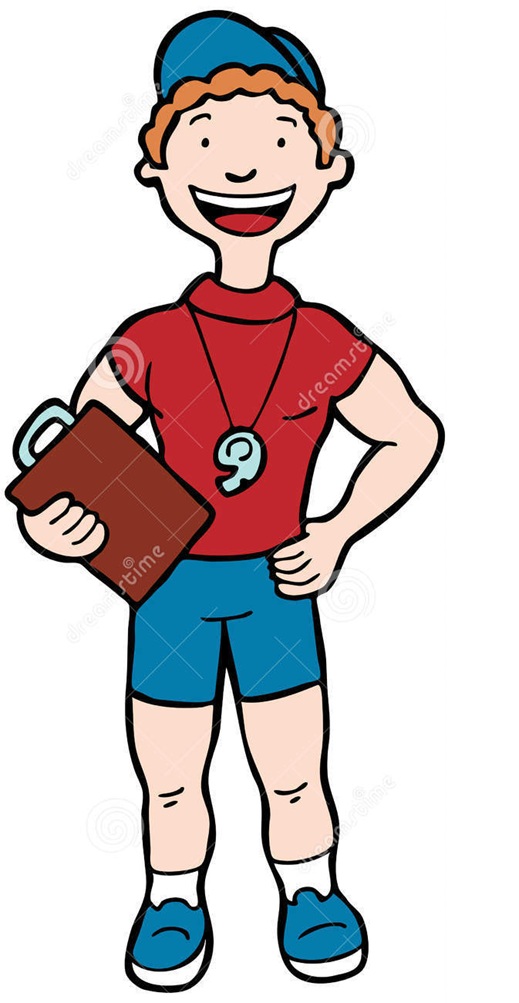 Слайд №2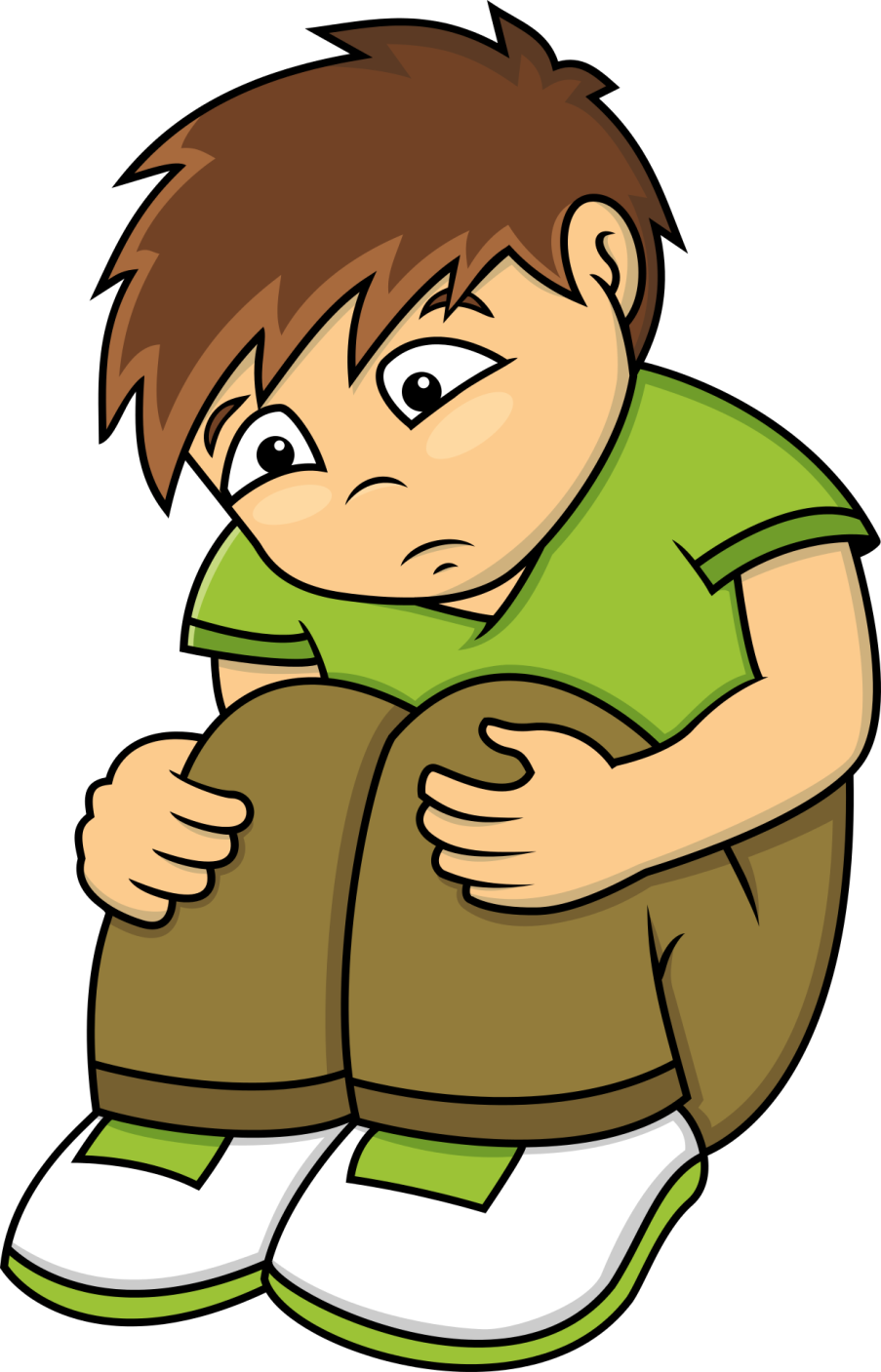 Слайд №3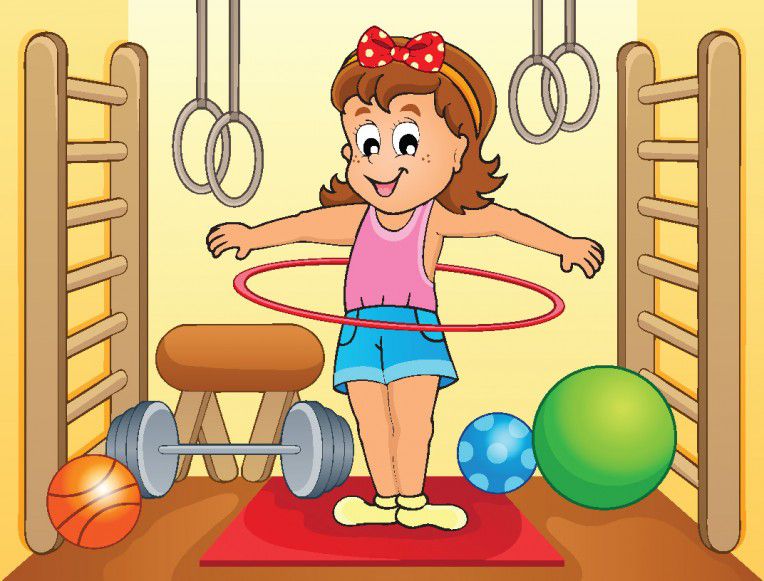 Слайд №4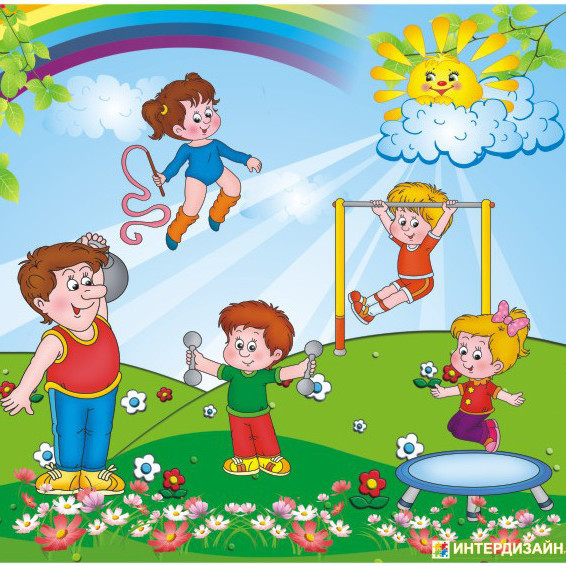 Слайд №5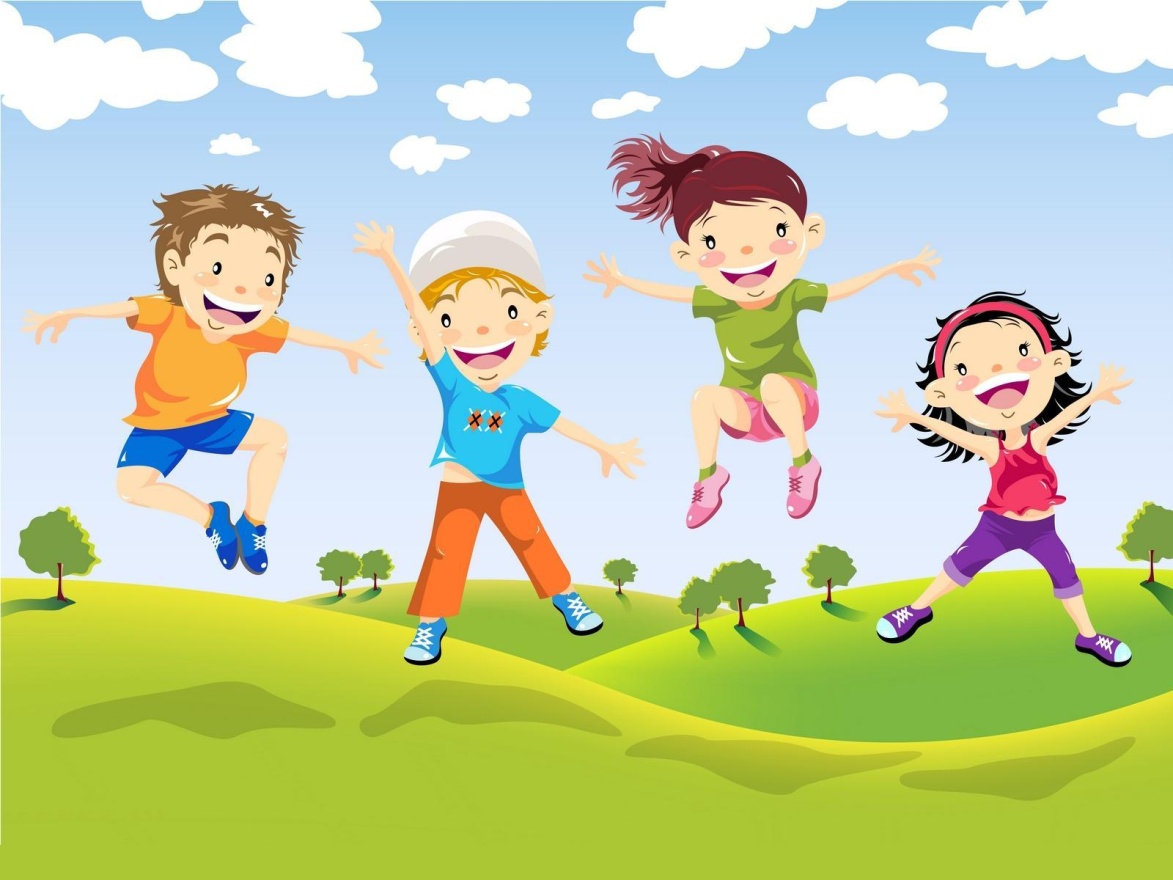 Этапы урока (учебного занятия)Способы организации деятельности обучающихсяСодержание деятельности обучающихсяОрганизация контрольно-оценочной деятельностимотивационно-целевой этап Фронтальный (беседа)Дети под музыку заходят в зал. Слайд №1 Почему он такой? Слайд №2Что нужно делать, чтоб расти жизнерадостным?Рассматривание картинок. Какое влияние оказывают на наш организм физические упражнения? А упражнения с повышенным отягощением что развивают? Вы хотите быть сильными? Что для этого нужно делать?Слайд №3Проверка ранее полученных знаний  этап организации учебной деятельностиПоточныйФронтальныйФронтальныйФронтальныйХодьба: обычная, легкий бег.Перестроение в три колонны, шеренгиОРУ с мешочком:1.»Не урони»и. п. - ноги вместе, руки в стороны мешочек в пр. руке;в.- подняться на носки, переложить мяч в пр. руку и вернуться в и. п.2. «Положи мешочек»и. п. - стоя, ноги врозь, мешочек вверху;в.- наклониться вперед, положить мешочек, выпрямиться, наклон вперед, взять мешочек.3. «Выпады»и. п. - ноги вместе, мешочек сзади внизу;в.- выпад пр. ногой вперед, то же левой.4. «Работай руками»и. п. - сидя по-турецки, мешочек перед собой;в.- мешочек вверх, за голову, вверх, и в и. п.5. «Прогнись»и. п. - лежа на животе, мешочек в вытянутых руках;в. - поднять прямые руки и ноги и прогнуться.6. «Покачаемся»и. п. - сидя, упор руками сзади, мешочек между стопами;в. - лечь на спину, мешочек в руки, сесть, положить мешочек между стопами и вернуться в и. п.7. «Не урони»и. п. - стоя, мешочек зажат между коленями;в. - прыжки на месте.Задания.1. «Паровоз и вагончик»2. «Лягушки»3. «Моржи»Как влияют силовые упражнения на наш организм?Мы можем сказать, что физкультура творит чудеса: слабый - может стать сильным, благодаря ей?Слайд №4А что такое здоровье? С помощью чего его можно укрепить?Оздоровительные гимнастики.1.Пальчиковая игра «Вышли пальчики гулять»2.Гимнастика для глаз.3.Самомассаж «Чтобы горло не болело»4.Массаж « Рельсы, рельсы»Дети,  так можно ли с помощью оздоровительных гимнастик улучшить  свое здоровья?Слайд №5Наблюдение за качественным выполнением заданийНаблюдение за качественным выполнением заданийНаблюдение за качественным выполнением заданийНаблюдение за качеством выполнения заданийНаблюдение за качеством выполнения заданийрефлексивный этап (подведения итогов учебной деятельности)ИндивидуальныйКто считает, что у него бодрое жизнерадостное настроение, как у Вити – подходит к красному обручу! А у кого, как у Васи – к зеленому обручу.На память о нашей встрече тренер Гантелькин дарит вам мячи.Процесс анализа, вопросы по итогу проведенного занятия, проверка выбранного наглядного материала,сравнение, выявления причин разного выбора и словесные комментарии.Учебно-дидактическое обеспечение: ноутбук, картинки , мешочки с песком (400гр), обруч 2 шт.Учебно-дидактическое обеспечение: ноутбук, картинки , мешочки с песком (400гр), обруч 2 шт.Учебно-дидактическое обеспечение: ноутбук, картинки , мешочки с песком (400гр), обруч 2 шт.